 REGISTRATION FORM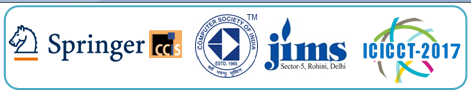 Mr/Ms/Prof/Dr: ..…..………………………………………………………….…………………Designation: ..……………………………………………….….……..………….......................Organization: ..….……………………………………….………………………………….….…Nationality: ………………………………………………….….…..………………………..…..E-mail: ……………………………..…………………………….……………………………….Mobile: ….……………………………………………………….….…….……………………...Mailing Address: …..………………………………………………….….…...…………………………………………………………………….….………………………….…………………..Zip Code: ………………………..……..…City: ……………………………….…...….………Country: ………………………………………………………………..……………..……….…Title of paper(s):..........................................................................................................................…………………………………………………………………………………….………………Principal author: ……………………………………………..….……………………..………Co-Authors:………………………………………………………………………………….….…………………………………………………………………………………………….……..Amount_______________________________________ (Academician / Industry/Outside India)DD/Cash/Cheque/Net Banking ID__________________ On Date______________________                                                    (Tick & write the category opted) Name of Bank_________________________________________________________________DD/Cheque No./Reference ID____________________________________________________Place____________________				Date______________________ Paper ID:_______________Track of Paper(I/II/III):________________________________	Signature                                (Scan & E-mail Registration form along with Proof of CSI membership, if concession claimed)